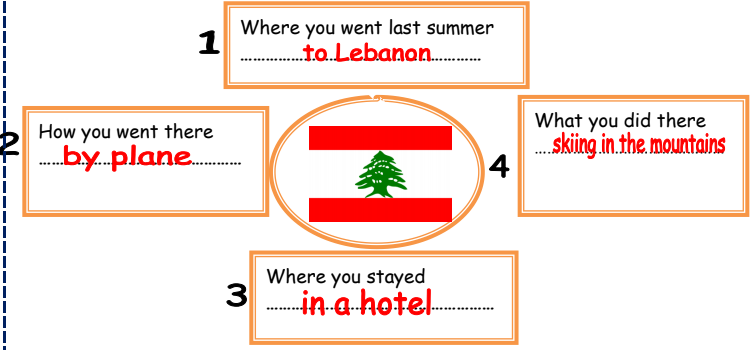 A holiday in LebanonI went to Lebanon last summer. I there went by plane. I stayed in a hotel. I went skiing in the mountains.